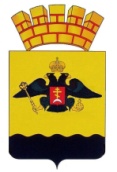 РЕШЕНИЕГОРОДСКОЙ ДУМЫ МУНИЦИПАЛЬНОГО ОБРАЗОВАНИЯГОРОД НОВОРОССИЙСКот 19 июля 2022 года									№ 288г. НовороссийскО внесении изменений в решение городской Думы муниципального образования город Новороссийск от 31 августа 2021 года № 152«Об утверждении Положения о порядке организации и проведения торгов на право заключения договора на установку и эксплуатацию рекламной конструкции на недвижимом имуществе, находящемсяв муниципальной собственности муниципальногообразования город Новороссийск»В  соответствии  с частью 5.1 статьи  19  Федерального  закона                               от  13 марта 2006 года № 38-ФЗ «О рекламе», руководствуясь Федеральным законом от 6 октября 2003 года № 131-ФЗ «Об общих принципах организации местного самоуправления в Российской Федерации», руководствуясь Уставом муниципального образования город Новороссийск, городская Дума муниципального образования город Новороссийск  р е ш и л а:1.	В решение городской Думы муниципального образования город Новороссийск от 31 августа 2021 года № 152 «Об утверждении Положения о порядке организации и проведения торгов на право заключения договора на установку и эксплуатацию рекламной конструкции на недвижимом имуществе, находящемся в муниципальной собственности муниципального образования город Новороссийск» внести следующие изменения: 1.1.	В Приложение № 1 «Положение о порядке организации и проведения торгов на право заключения договора на установку и эксплуатацию рекламной конструкции на недвижимом имуществе, находящемся в муниципальной собственности муниципального образования город Новороссийск»:1.1.1.	Пункт 1.6.5. раздела 1 «Общие положения» изложить в редакции:«1.6.5. инициатор торгов – Отдел эстетики городской среды и наружной рекламы администрации муниципального образования город Новороссийск и/или обладатель права хозяйственного ведения или оперативного управления недвижимого имущества, находящегося в муниципальной собственности муниципального образования город Новороссийск;»;1.1.2.	Пункт 3.1. раздела 3 «Извещение о проведении электронного аукциона» изложить в редакции:«3.1.	Организатор аукциона размещает извещение о проведении аукциона не менее чем за 30 (тридцать) дней до даты окончания срока подачи заявок на участие в аукционе на официальном сайте администрации муниципального образования город Новороссийск, а также на ЭТП.».1.1.3.	Пункт 5.5. раздела 5 «Порядок проведения аукциона» изложить в редакции:«5.5.	Решение о признании аукциона несостоявшимся принимает аукционная комиссия путем оформления протокола рассмотрения заявок аукциона и размещения данного протокола на официальном сайте администрации муниципального образования город Новороссийск, а также на ЭТП.».1.2.	Приложение № 2 «Состав комиссии по проведению торгов на право заключения договора на установку и эксплуатацию рекламной конструкции на недвижимом имуществе, находящемся в муниципальной собственности муниципального образования город Новороссийск» изложить в новой редакции (прилагается).2.	Отделу информационной политики и средств массовой информации администрации муниципального образования город Новороссийск обеспечить официальное опубликование настоящего решения в печатном средстве массовой информации и размещение (опубликование) настоящего решения на официальном сайте администрации и городской Думы муниципального образования город Новороссийск в информационно-телекоммуникационной сети «Интернет».3.	Контроль за выполнением настоящего решения возложить на председателя постоянного комитета городской Думы по муниципальной собственности, земельным отношениям, вопросам торговли и потребительского рынка Козырева В.А., заместителя главы муниципального образования город Новороссийск Кальченко Э.А. и заместителя главы муниципального образования город Новороссийск Меланиди Д.К.4.	Настоящее решение вступает в силу со дня его официального опубликования. Глава муниципального образования                   Председатель городской Думыгород Новороссийск_________________ А.В. Кравченко                   ______________ А.В. ШаталовПриложение к решению городской Думы муниципального образования город Новороссийскот 19 июля 2022 года № 288Приложение № 2УТВЕРЖДЕНрешением городской Думы муниципального образования город Новороссийск от 31 августа 2021 года № 152СОСТАВ комиссии по проведению торгов на право заключения договора на установку и эксплуатацию рекламной конструкции на недвижимом имуществе, находящемся в муниципальной собственности муниципального образования город НовороссийскНачальник управлениямуниципального заказа							     Ю.В. ПермяковКальченкоЭльвира Александровна–  заместитель главы муниципального образования, председатель комиссии;Пермяков Юрий Владимирович–  начальник управления муниципального заказа, заместитель председателя комиссии;Члены  комиссии:МеланидиДмитрий Константинович–  заместитель главы муниципального образования;ДегтяренкоСтанислав Павлович–  заместитель   начальника   управления муниципального заказа, начальник отдела контрактной службы;ЕрылкинГригорий Владимирович–  главный специалист управления муниципального заказа.